Контрольное задание к занятию №2Задание 1. Строение инфузории туфелькиИзучите рисунок и сделайте к нему подписи.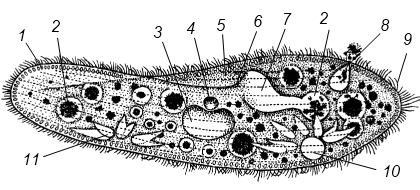 Впишите пропущенные слова (или группы слов).Инфузория туфелька относится к типу (________________), классу (________________).Прохождение пищи у ресничных инфузорий осуществляется через (________________) и (________________).Органоиды защиты инфузории туфельки называются(________________).Инфузория туфелька имеет две сократительные вакуоли, каждая из которых состоит из (________________) и (________________).Трубач относится к типу (________________), классу (________________).В эндоплазме трубача вдоль тела располагаются длинный четковидный (________________) и рядом с ним несколько (________________).На переднем воронковидно расширенном конце тела трубача находится (________________).Балантидий паразитирует в (________________) человека и (________________).Как все инфузории, сувойки размножаются бесполым способом, который чередуется с (________________).Хромосомный набор микронуклеуса (________________), макронуклеуса (________________).Во время бесполого размножения микронуклеус делится (________________), макронуклеус (________________).В результате бесполого размножения сувоек образуются свободно плавающие (________________).Сосущие инфузории не имеют ресничек, (________________) и цитостома.Задание 2. Жизненный цикл малярийного плазмодияИзучите рисунок и сделайте к нему подписи.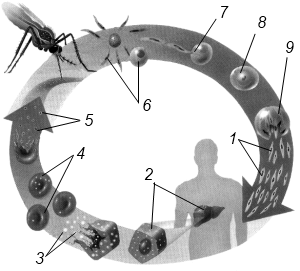 Малярийный плазмодий относится к типу (________________), классу (________________).Окончательным хозяином малярийного плазмодия является (________________).Промежуточным хозяином малярийного плазмодия является (________________).При укусе человека комаром вместе со слюной комара в ранку могут попасть (________________) малярийного плазмодия.Бесполое размножение малярийного комара в клетках печени человека называется (________________).Бесполое размножение малярийного комара в эритроцитах человека называется (________________).При трехдневной малярии интервал между приступами лихорадки составляет (________________) часов, при четырехдневной – (________________).Процесс формирования гамет у малярийного плазмодия начинается в организме (________________) и завершается в организме (________________).Обладающая подвижностью зигота малярийного плазмодия называется (________________).В организме человека могут паразитировать (________________) вида малярийных плазмодиев.Задание 3. Строение гидрыИзучите рисунок и сделайте к нему подписи.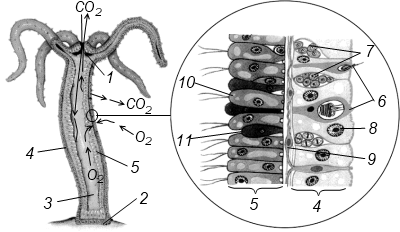 Задание 4. Жизненный цикл аурелииИзучите рисунок и сделайте к нему подписи.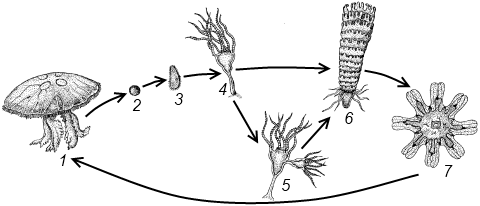 Задание 5. Характеристика типа Кишечнополостные5.1. Укажите правильные суждения.Кишечнополостные относятся к подцарству Простейшие.Для кишечнополостных характерна двусторонняя симметрия тела.Среди представителей этого типа есть сухопутные виды.Кишечнополостные – двуслойные животные.В теле кишечнополостных выделяют эктодерму, энтодерму и мезодерму.У кишечнополостных имеется нервная система диффузного типа.У кишечнополостных имеется дыхательная система.Характерная особенность кишечнополостных – наличие гастральной полости.Гидра обладает высокой способностью к регенерации.Непереваренные остатки пищи у кишечнополостных выбрасываются через анальное отверстие.Характерная особенность кишечнополостных – наличие особых стрекательных клеток.Большая часть жизненного цикла сцифоидных проходит в форме плавающих медуз, фаза полипа кратковременна.Большая часть жизненного цикла коралловых полипов проходит в форме плавающих медуз, фаза полипа кратковременна.Актинии – крупные одиночные полипы, лишенные скелета.Для мадрепоровых кораллов характерно наличие мощного известкового скелета.6. Впишите пропущенные слова (или группы слов).Пресноводная гидра относится к классу (________________).Кишечнополостные имеют (________________) симметрию тела.Кишечная полость имеет только одно (________________) отверстие.Пищеварение кишечнополостных (________________) и (________________).В эктодерме гидры находятся (________________) клетки.В энтодерме гидры находятся (________________) клетки.Между эктодермой и энтодермой находится неклеточный слой, который называется (________________).Бесполое размножение гидры осуществляется путем (________________).Процесс слияния яйцеклетки и сперматозоида называется (________________).Ответ организма на действие раздражителей, осуществляемый при помощи нервной системы, называется(________________).Аурелия относится к классу (________________).Сцифоидные медузы передвигаются (________________) способом.Актиния относится к классу (________________).Коралловые рифы бывают трех типов: береговые, (________________) и(________________).1. На предметное стекло микроскопа помещали каплю чистой воды с инфузориями. Затем соединяли ее водяным мостиком с другой каплей, в которой были бактерии. Инфузории стали переходить в каплю с бактериями. Почему?2. С давних времен человек страдает от изнурительной болотной лихорадки (малярии), особенно распространенной в странах с теплым климатом. Почему долгое время перед ней была бессильна медицина?3. Осенью с наступлением неблагоприятных условий гидры исчезают из водоемов, но затем следующей весной вновь появляются. Откуда они появляются?4. Пресноводная гидра не может обитать в водоемах с быстрым течением, а в водоемах со стоячей водой широко встречается. Почему?5. Проплывающая дафния задевает гидру. Предположите, что может произойти.6. Биологи и медики подробно изучают регенерацию частей тела гидры. Предположите, почему это важно для медицины.7. У гидр в водоемах почти нет врагов. Если рыба схватит гидру, то сейчас же вместо того, чтобы проглотить, выпустит ее. Почему?8. Какое значение имеет для медузы-корнерот голубоватая окраска?9. В тропических морях некоторые виды колониальных полипов образуют большие коралловые рифы. Так, длина Большого Барьерного рифа примерно 2000 км. Почему оказалась возможной постройка столь малыми животными таких гигантских сооружений?